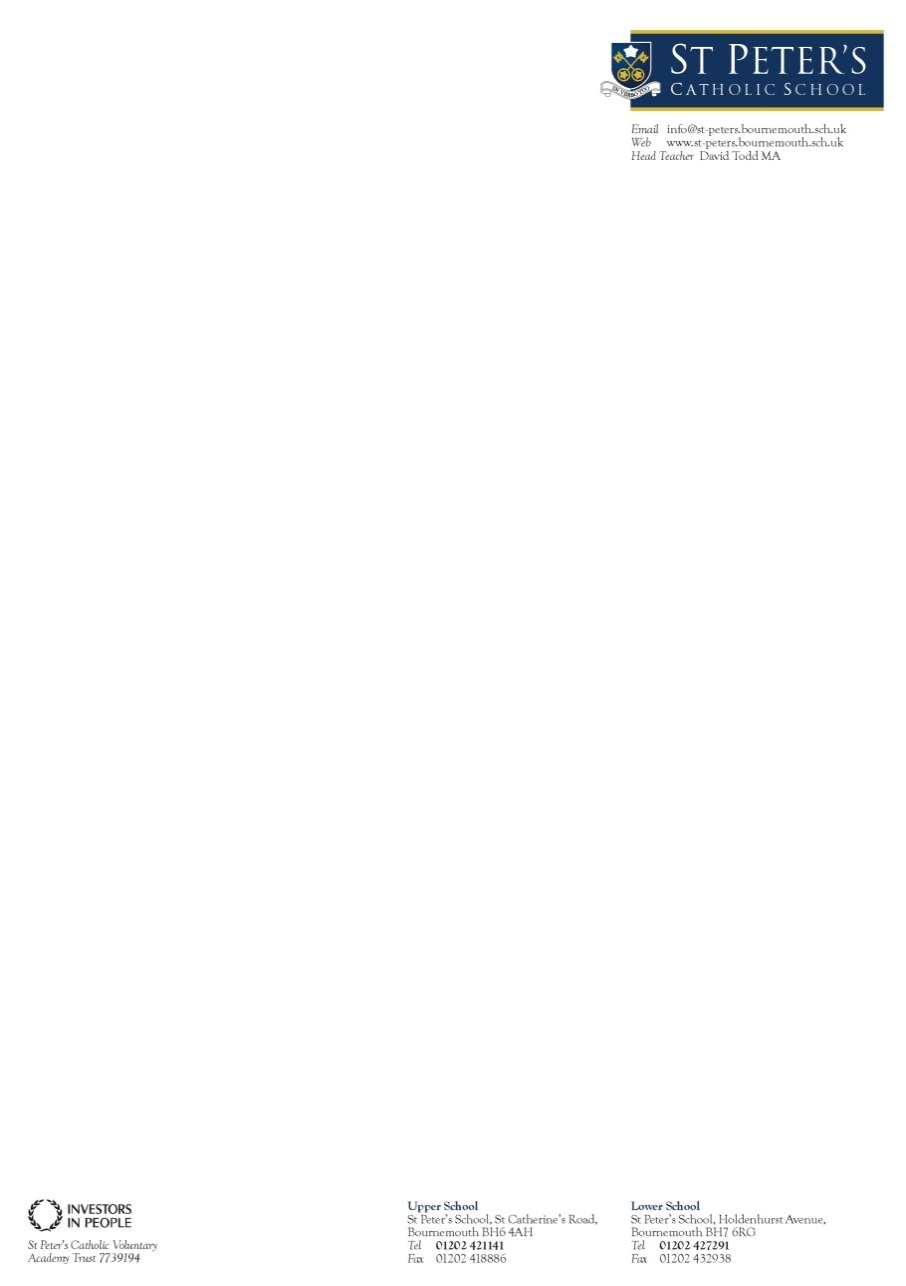 ‘With Christ as our guide, learning together, loving God and each other, becoming the best we can be’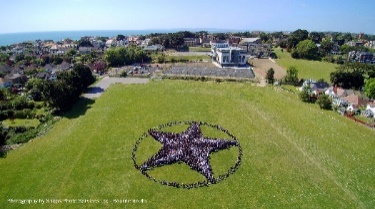 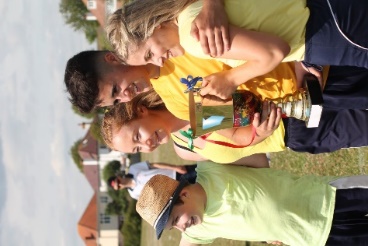 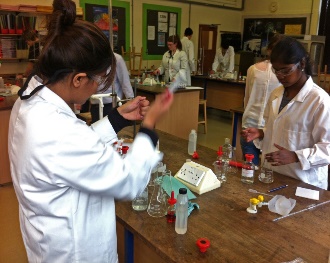 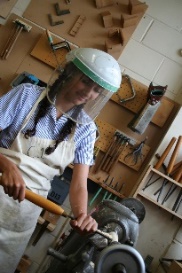 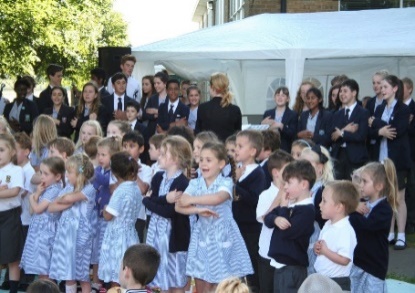 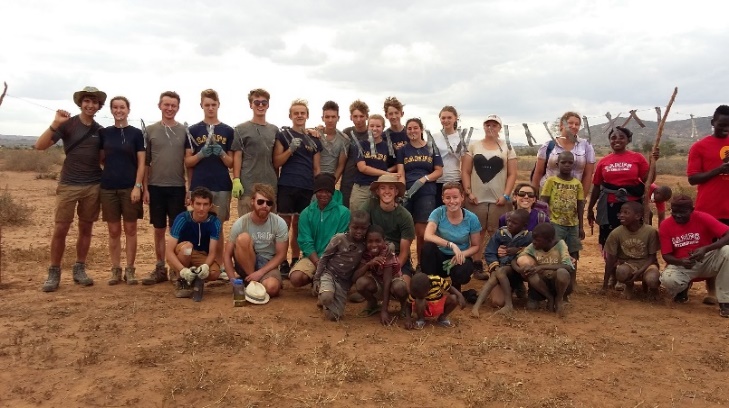 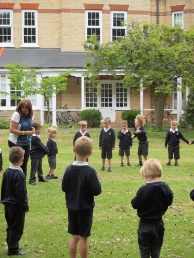 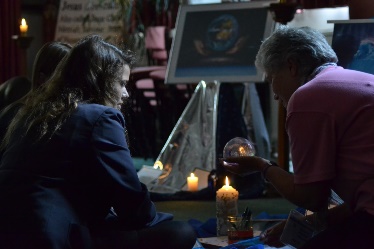 The VisionSt Peter's School is proud of its history and its heart.  We are a Catholic School in the Diocese of Portsmouth, founded on the life, teaching and example of Jesus and the 350 year tradition of De La Salle education.The School works tirelessly to provide a safe, supportive and spiritual environment, in order that its young people and staff thrive and become the people God wants them to be, where all our brothers and sisters love to learn and learn to love.St Peter’s is a school where young people…Continually develop their personal relationship with GodRespect, appreciate and care for others within and beyond their communityAre independent and collaborative learners Develop their knowledge, understanding, skills, creativity and imaginationAre inquisitive, ambitious and excel in all that they doDo their best and aspire to be their bestAre persistent, not afraid to make mistakes and learn from themAre actively involved in their lessons so, in class, they work even harder than their teachersSt Peter’s is a school where staff…Appreciate that their role is a vocation and they are passionate about touching and winning the hearts of the young people, recognising the Christ within themCreate a safe, supportive and spiritual environmentDevelop professionally and have the opportunity to develop spiritually Enable young people to be prepared for learning and for life beyond schoolEncourage great aspirations Plan and teach engaging lessons that effect deep learning and thus exceptional progress for every young person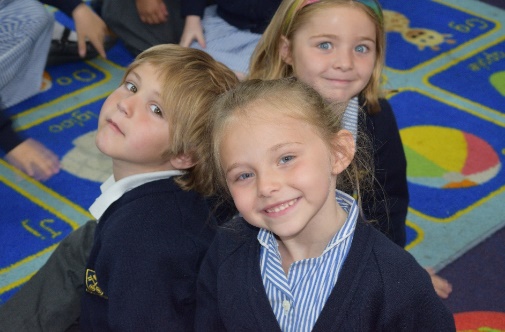 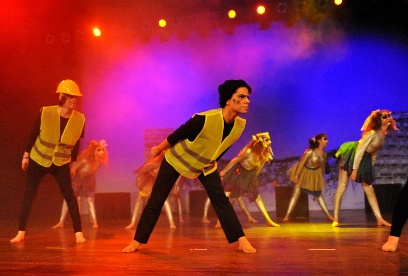 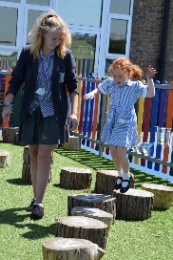 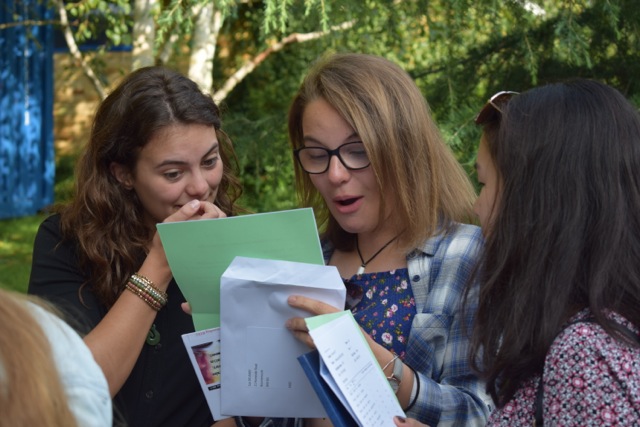 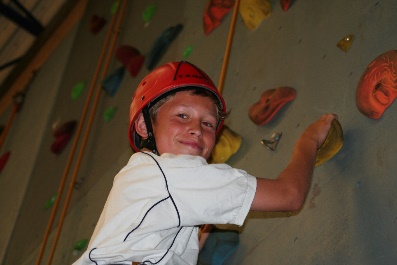 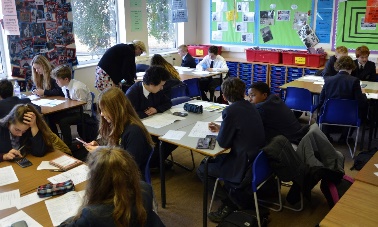 